Meeting Notice and AgendaTown Board of TrusteesRegular MeetingDecember 6, 2022 – 6:00 pmMounds Community Building15 W 14th Street, Mounds OK 740471.	Call to Order	2.	Roll Call3.	Consent Agenda (A-K)All matters listed under “Consent” are considered by the Town Board to be routine and will be enacted by one motion.  Any Trustee, however, can remove an item from the Consent Agenda by request.	A.	Approval of the Minutes for the November 1, 2022, Regular Board Meeting	B.	Approval of the Library report	C.	Approval of the Police report	D.	Approval of the Fire report	E.	Approval of the Financial report	F.	Approval of the Budget report	G.	Approval of the Court report	I.	Approval of Purchase Orders for Streets & Alleys and Parks Departments	J.	Building Inspector ReportK.        Approval of the Purchase Orders for General Government, Fire Department, and 	Court Fund4. 2023 CalendarsDiscuss, consider, and take possible action on the 2023 Calendar for the City.5. Devin McDonald Lot SplitDiscuss, consider, and take possible action on Devin McDonald’s Lot Split6. Digital SignDiscuss, consider, and take possible action on purchasing a digital sign7. City Hall/Police DepartmentDiscuss, consider, and take possible action on City Hall/Police Department building8. Resolution 20221206Discuss, consider, and take possible action on Resolution 20221206 Elections9. INCOG grant projectDiscuss, consider, and take possible action on selecting an INCOG grant project.10. Community Jump Start ProgramDiscuss, consider, and take possible action on the Community Jump Start Program12. Adjournment  This Agenda was filed in the office of the Town Clerk and posted at 6 PM on December 5, 2022, at the Mounds Municipal Building located at 1319 Commercial Avenue, Mounds, OK 74047 and the Mounds Community Building located at 15 W 14th Street in Mounds, OK 74047, by Town Clerk Kristin Haddock.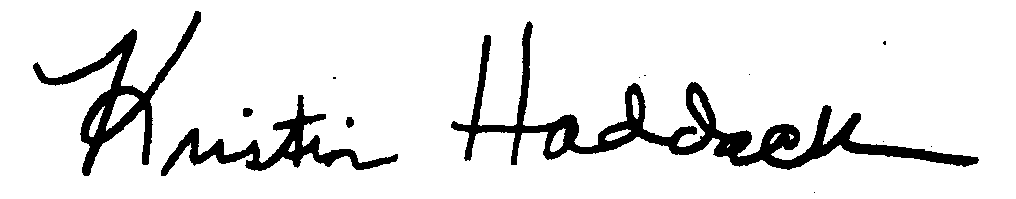 Kristin Haddock, Town Clerk